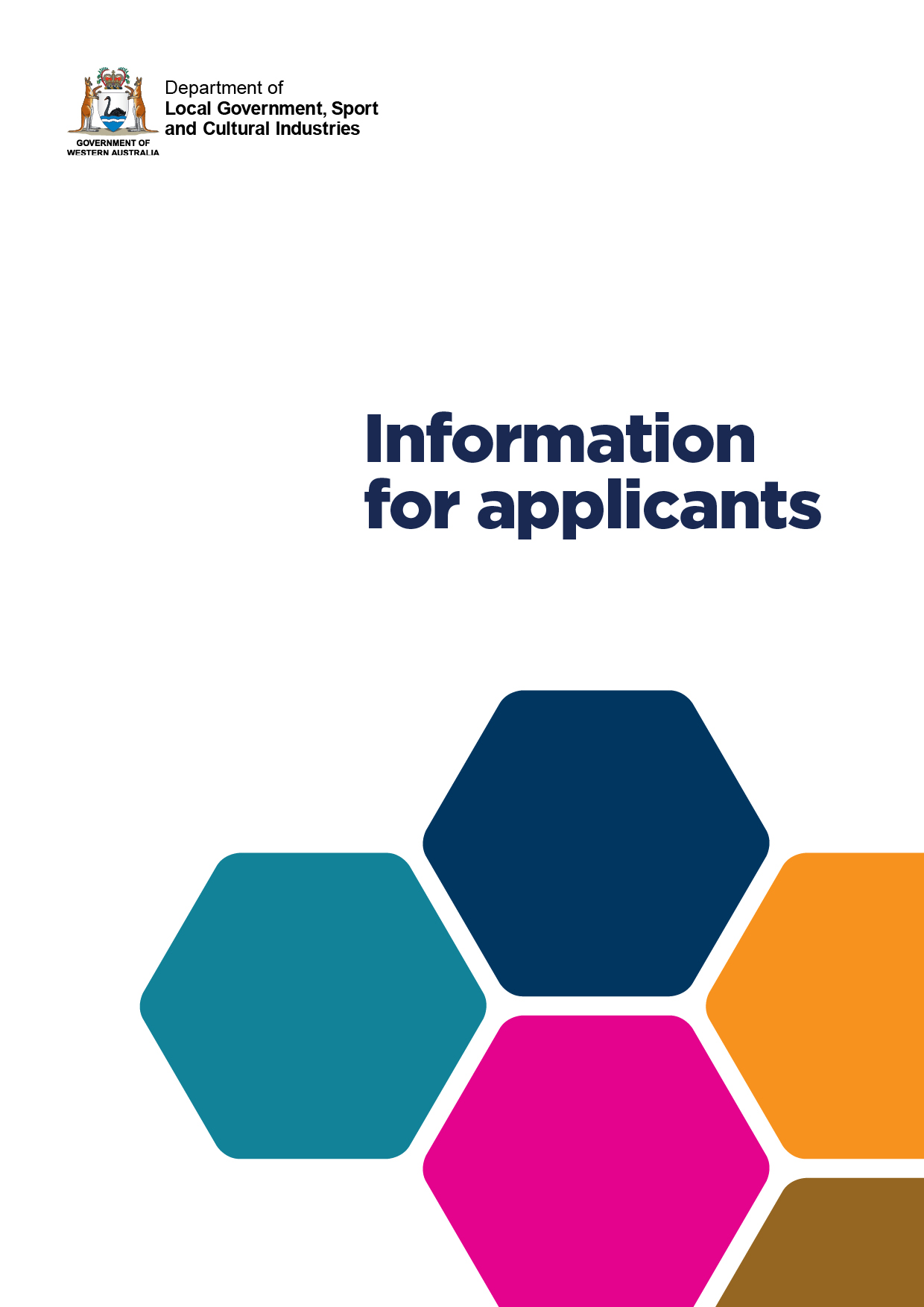 About us The Department of Local Government, Sport and Cultural Industries(DLGSC) works with partners across government and within its diverse sectors to enliven the Western Australian community and economy through support for and provision of sporting, recreational, cultural and artistic policy, programs and activities for locals and visitors to the State.DLGSC provides regulation and support to local governments and the racing, gaming and liquor industries to maintain quality and compliance with relevant legislation, for the benefit of all Western Australians.Eligibility The department requires employees to meet and maintain their eligibility to work with us. A current (within 6 months) National Police Clearance Certificate will be required prior to commencement of employment.Eligibility requirements may also include working rights and Working with Children Checks for child related work and/or qualifications.To be appointed to a permanent position, you must be an Australian citizen or permanent resident. Non-permanent residents with suitable visa and working entitlements are eligible for fixed-term appointments. The job advertisement outlines the eligibility requirements of each vacancy.Preparing your applicationThe written application is the first step to demonstrating your suitability for the role. When preparing your application, please follow the instructions in the job advert as different roles will have different application requirements. Further guidance on the common application requirements is provided below.Curriculum Vitae (CV)Your CV should outline your work experience relevant to the advertised position. Include work history, duties and responsibilities, education and training, and key achievements.RefereesYour application must include contact information for two professional referees. At least one of your referees should be a current or recent line manager. Referees must be able to comment on your work experience and abilities. We recommend you check with your referee/s before nominating them.As part of the selection process, we may request permission to contact your current employer. Please notify us if you have concerns about this.Statement addressing the criteria Your written statement should detail how your own skills and experience meet the criteria for the advertised position, as described in the Job Description Form (JDF). Be clear and concise, outline your role in the examples used, and the outcomes achieved. QualificationsCertain positions require the occupant to possess a specific or relevant qualification/s. If specified in the JDF, you will need to provide proof of any essential qualifications before an appointment is made.Lodging your application Applications should be submitted online through the Jobs WA Government jobs board.
If you experience technical problems with Jobs WA, email the RAMS Helpdesk at ramshelpdesk@bigredsky.com.   Applications must be received by the closing date and time specified in the advertisement. The department is not able to accept late applications.It is the applicant’s responsibility to ensure their application has been received on time and lodged correctly with all attachments. To withdraw your application, please contact the nominated officer in the job advertisement and formally withdraw online through Jobs WA. The selection processA selection panel will be formed to assess each applicant’s suitability for the advertised job. The key steps in the recruitment process are:the selection panel assesses all written applications and shortlists those who are most competitive for further assessmentshortlisted applicants may be assessed further through other methods. In most cases this will be a formal structured interview. Other methods that may be used include:examples of your worka presentation task based assessmentfeedback from your refereesa selection report detailing the process and the recommended applicant/s is prepared and recommendation endorsedall applicants are notified in writing of the outcome and encouraged to seek feedback on their applicationa breach claim period of four (4) business days commences, during which time applicants can lodge a claim against the process in accordance with the Public Sector Management (Breaches of Public Sector Standards) Regulations 2005 and Commissioner’s Instruction - Employment Standard.